Écoles primaire et maternelle de Chambon sur VoueizeMENU DU 29 AVRIL AU 3 MAI 2024Viande française          Producteur local           Production Maison          Végétarien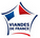 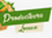 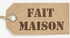 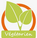 ,		                 ,                                          Le Chef Cuisinier,                       	    F. MOUTY	                              C.FATI-GARDES                                        JM.BARRET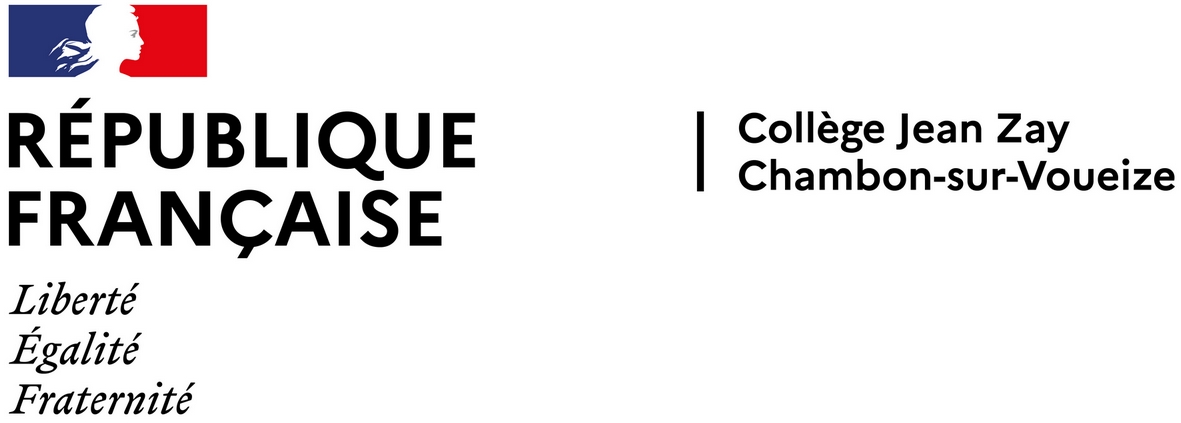 LUNDI 29AVRIL                                                     TERRINE FORESTIERELASAGNES BOLOGNAISE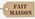 FRUIT DE SAISON            MARDI 30               AVRIL                                                         RADIS CROQ SEL                                                          CORDON BLEU                                                          HARICOTS VERTS                                                             RIZ AU LAITJEUDI 2MAI                                                BATAVIA AUX CROUTONS                   COLOMBO DE VEAU                                    CAROTTES SAUTEES A L’AIL                                FROMAGE                                  BEIGNET AUX POMMESVENDREDI 3MAI                                                   TOMATE ŒUF DUR                                       FONDU CREUSOIS                                                      FRITES FRAICHES                                                                              GLACE